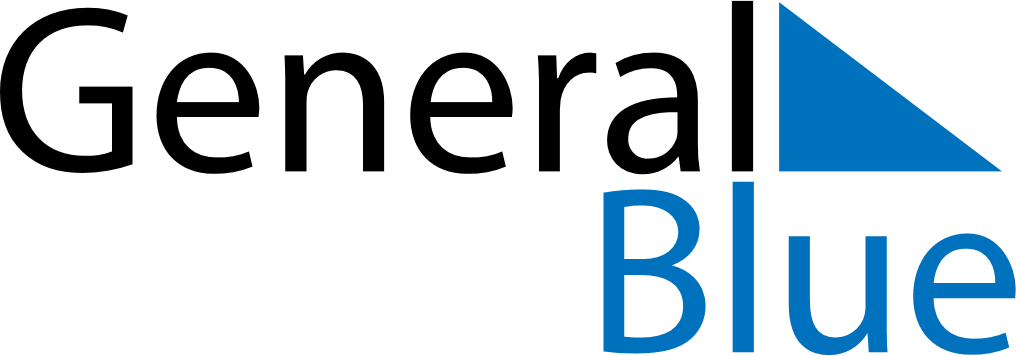 May 2025May 2025May 2025May 2025GibraltarGibraltarGibraltarSundayMondayTuesdayWednesdayThursdayFridayFridaySaturday1223May Day456789910111213141516161718192021222323242526272829303031Spring bank holiday